附件：“全省大学生同上一堂战‘疫’思政大课”直播收看指引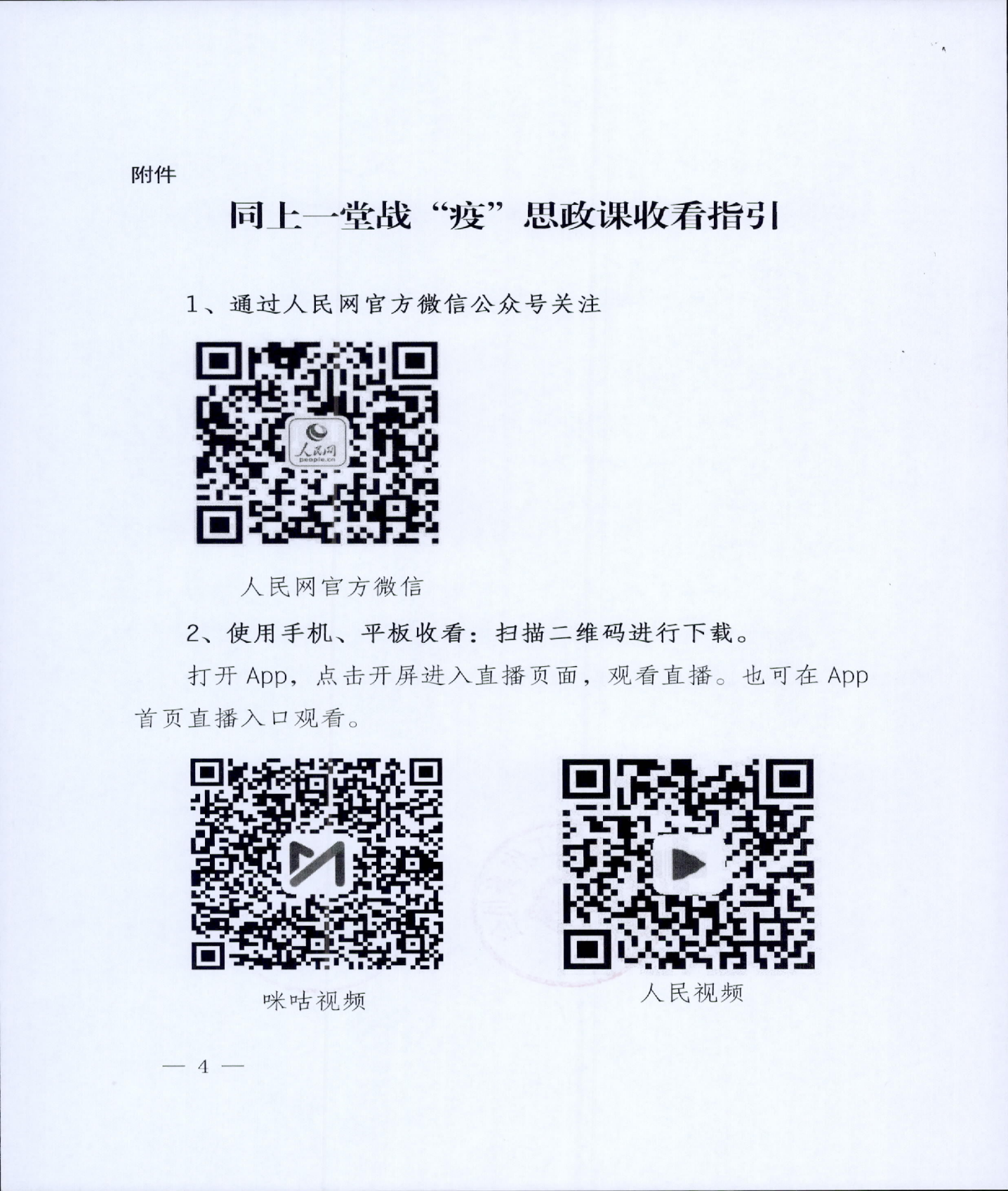 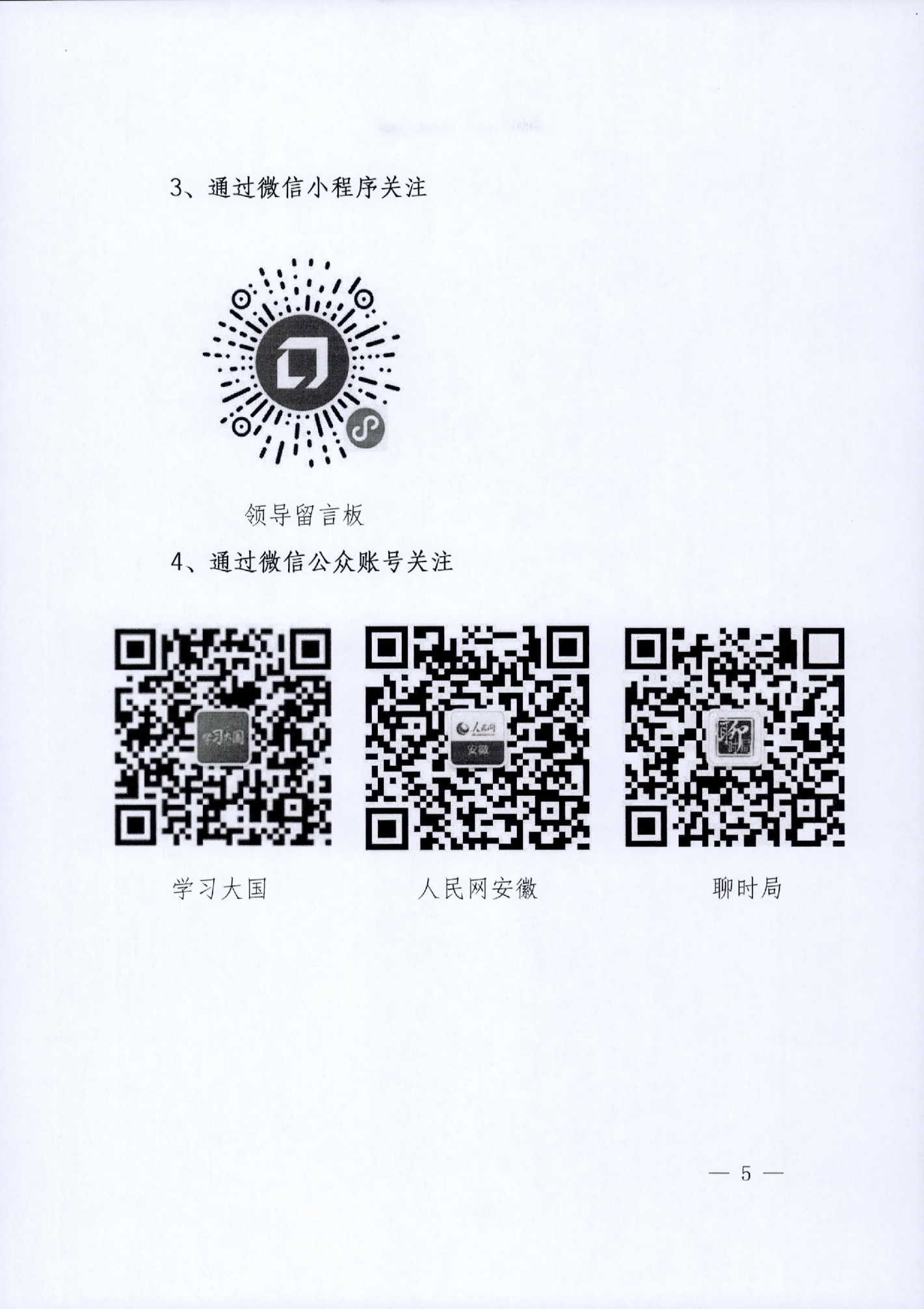 